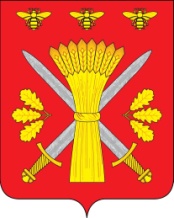 РОССИЙСКАЯ ФЕДЕРАЦИЯОРЛОВСКАЯ ОБЛАСТЬТРОСНЯНСКИЙ РАЙОННЫЙ СОВЕТ НАРОДНЫХ ДЕПУТАТОВРЕШЕНИЕ28 июля  2017 года                                                                          № 64                   с.ТроснаО согласовании дополнительныхнормативов отчислений от налогана доходы физических лицРассмотрев письмо члена правительства Орловской области руководителя Департамента финансов Орловской области Е.В. Сапожниковой от 02 июня 2017 года N 5-1/04-02-03/171 о согласовании замены части дотации на выравнивание бюджетной обеспеченности Троснянского муниципального района на 2018 год и на плановый период 2019 и 2020 годов дополнительными нормативами отчислений в бюджет Троснянского муниципального района от налога на доходы физических лиц, в соответствии с пунктами 4, 4.1 статьи 138 Бюджетного кодекса Российской Федерации Троснянский районный Совет народных депутатов РЕШИЛ:1. Дать согласие  на замену части дотации на выравнивание бюджетной обеспеченности муниципального района на 2018 и на плановый период 2019 и 2020 годов дополнительными нормативами отчислений в бюджет Троснянского муниципального района от налога на доходы физических лиц.2. Настоящее решение вступает в силу с момента официального опубликования.Председатель районного                            Глава  районаСовета народных депутатов                             В.И. Миронов                                                        А.И. НасоновПринято на десятом заседании районного Совета народных депутатов пятого созыва